  СОГЛАСОВАНО: Глава  Богдановского сельского поселения_________________________ С.И. Князев ИНВЕСТИЦИОННЫЙ ПАСПОРТ            БОГДАНОВСКОГО  СЕЛЬСКОГО ПОСЕЛЕНИЯ             КИЗИЛЬСКОГО МУНИЦИПАЛЬНОГО РАЙОНА                              ЧЕЛЯБИНСКОЙ ОБЛАСТИ2016г.ОБЩИЕ СВЕДЕНИЯ1.Географическое положение. Природные ресурсы    На территории Богдановского сельского поселения 4 населенных пункта2.Демография и трудовые ресурсы3. Уровень жизни населенияБлагоустройство жилищного фонда      Важное место в повседневной жизни поселения занимает жилищно-коммунальное хозяйство. Общая площадь  жилого фонда на 01.01.2015г. составила  32,1 тыс. кв. м. На 1 жителя района в среднем приходится 23,48 кв.м жилой площади.4. Экологическая ситуация         Сбор и вывоз коммунальных отходов  на территории Богдановского сельского поселения осуществляется согласно принятым положениям по организации сбора и вывоза твердых бытовых отходов  утвержденному положению по благоустройству и обеспечению чистоты на территории поселения.     В целях предотвращения возникновения чрезвычайных ситуаций и уменьшения опасных последствий весеннего половодья и паводков, обеспечения защиты населения и объектов экономики создана паводковая комиссия для руководства и принятие экстренных мер в период весеннего половодья и паводка. Утвержден план мероприятий по подготовке и проведению паводка.5. Туристический потенциал     Большой сельскохозяйственный и многонациональный район на юге Челябинской области, он обязан своим происхождением знаменитому Оренбургскому губернатору Ивану Неплюеву. По его распоряжению в июне 1743 года при слиянии рек Большой Кизил и Яик была поставлена крепость Кизильская, в переводе Красная.  На  территории Богдановского поселения появился  казачий редут  Грязнушинский  Поселение  Богдановское основано 1900 г. переселенцами. В 1989 году на левом берегу р.Урал в 1,5 км. От села Богдановское  обнаружена стоянка Каменного века, датированасредним  палеолитом.     Археологический памятник назван « Богдановка»                                                                                  II. ЭКОНОМИКА                                                                         6. ПромышленностьПищевая и перерабатывающая промышленностьПищевая и перерабатывающая промышленность Богдановскогог сельского поселения представлена следующими предприятиями:7. Сельское хозяйство    Сельское хозяйство – одна из системообразующих отраслей экономики любой страны. Здесь сконцентрирована большая часть основных производственных фондов, трудовых ресурсов.     Территория  Богдановского сельского поселения лежит в зоне рискованного земледелия, поэтому урожайность сильно колеблется в зависимости от погодных условий.     Основу экономики Богдановского сельского поселения традиционно составляет сельское хозяйство. Поселение располагает земельной площадью 31,2 тыс. га, в том числе сельскохозяйственных назначения 29.467 тыс. га., в т.ч. пашня 19, 911 тыс. га. Организационно – правовая форма хозяйствования включает в себя:1 обществ с ограниченной ответственностью (ООО)9 Крестьянско (фермерских) хозяйств (КФХ) и индивидуальных предпринимателей (ИП)Более 5 личных подсобных хозяйств (ЛПХ)Посевная площадь составляет 19911 га, в том числе засеяно зерновыми – 14811 га.кормовыми – 3100 га.техническими – 2000 га. На 01.01.2016 г. поголовье крупного рогатого скота 1109 (849 коров):	К(Ф)Х – 367 голов (163 коров)	ЛПХ – 742 голов (686 коров)Производство отдельных видов сельскохозяйственной продукции     Для улучшения ситуации планируется эффективное использование земли сельскохозяйственного назначения, введение дополнительных площадей, расширение и создание новых предприятий по переработке сельхозпродукции на территории района. В Кизильском районе  уже имеются пекарни и кондитерские, цеха по переработке мяса с достаточно широким ассортиментом. Но наряду с этим, требуется глубокая переработка молока, расширение площадей, занятых овощными культурами. Ведутся переговоры по привлечению инвесторов к организации переработки зерновой продукции в нашем районе.  Все это позволит создать новые рабочие места, эффективно по приемлемым, выгодным ценам реализовывать продукцию сельскохозяйственного производства.     В районе разработана и реализуется Программа развития сельского хозяйства Кизильского муниципального района Челябинской области на 2015-2020 гг. 8. Малое предпринимательство    На 01.01.2016 года на территории поселения свою деятельность осуществляют 20 субъектов малого и среднего предпринимательства, в том числе: 10 - индивидуальный предпринимателей, 9 - глав КФХ, малых предприятий – 1.В 2015 году на территории  Богдановского сельского поселения в сфере малого и среднего предпринимательства работает  93 человека.Сфера малого и среднего предпринимательства Богдановского сельского поселения представлена:- торговые предприятия – 11. III. ИНФРАСТРУКТУРА9. Уровень газификации     На территории  Богдановского  сельского поселения газификация  отсутствует. Население  поселков  пользуется  привозным сжиженным газом в баллонах.                                                                     10. Транспортная система     Богдановское сельское поселение  имеет сравнительно развитую инфраструктурную обеспеченность территории: транспортную, жизнеобеспечивающую (газо-, водо-,  и электроснабжение), связь.     Территория  Богдановского сельского поселения обслуживается автомобильным транспортом. Основу сети автодорог составляют  дороги  с.Богдановское-с.Кизильское- Магнитогорск, с.Богдановское-с.Кизильское  - Сибай (Башкортостан).       Сеть дорог   автодороги  местного значения  расположенные  в границах поселений  имеют  протяженность  28,5 км,    не имеет твердого покрытия. На территории поселения действует 1 АЗС.       Автодорожный транспорт.      Индивидуальные предприниматели, осуществляющие грузо- и пассажироперевозки   предоставляют свои услуги внутри и за пределами поселения.   Железнодорожный транспорт. Железнодорожной сети в поселении  нет, ближайшая  железнодорожная станция в городе Сибай (Башкортостан) находится на расстоянии 60 км.    Авиационный транспорт. На территории поселения нет аэропортов, ближайший аэропорт расположен в г.Магнитогорск (120 км.)11. Связь      Связь – наиболее динамично развивающаяся сфера.      Сотовая связь поселения представлена операторами: Ростелеком,  Теле-2, ЮТЕЛ     В поселении успешно развиваются информационно-коммуникационные технологии, такие как услуги Интернета.  Школа    имеет доступ к Интернету. Все большее количество людей подключаются к глобальной сети. 12. Здравоохранение      На территории Богдановского  сельского  поселения  в Богдановской врачебной амбулатории, имеется 2 ФАП в п.Грязнушинский и в п. Каменка.    Работают  5 средних медицинских работника.   13. Образование, физическая культура и спорт     Общеобразовательное учреждение поселения, реализует программу начального, основного и среднего (полного) образования,  с контингентом обучающихся 132 человек.      Подвоз детей осуществлялась 2 школьным автобусом из удаленных поселков  к общеобразовательным учреждениям  в количестве 28 человек из 3  поселков п. Грязнушинский, п.Каменка, п. Верхняя Сосновка.     На конец 2014/2015 учебного года абсолютная успеваемость по поселению составила 100%      Качественная успеваемость по поселению составила  32%     В 2016 году  работа МДОУ «Богдановский детский сад»  направлена  на реализацию основных направлений «Программы  развития   дошкольного образования в МДОУ «Богдановский детский сад»  с целью обеспечения государственных гарантий доступности дошкольного образования. На 01.01. 2016г. посещает МДОУ 107 детей.В МДОУ  поддерживается социально – приемлемый уровень платы, взимаемый с родителей. Родительская плата увеличена в 2016 г и составляет 650 рублей в месяц. Многодетным и неполным семьям размер родительской платы снижен до 50 %. При этом проводится выплата федеральных  компенсаций  части родительской платы за содержание детей в дошкольных учреждениях (20%, 50%. 70%), а также выплата компенсаций родителям детей из неблагополучных, малообеспеченных семей, а также семей, оказавшихся в трудной жизненной ситуации. В течение года периодически проводились заседания межведомственной комиссии по определению  детей в детские сады из малообеспеченных семей, неблагополучных семей, а также семей оказавшихся в трудной жизненной ситуации.Наличие учреждений культурно-досугового типа.          Основная цель отдела культуры– сохранение культурного наследия и развитие культурного потенциала поселения, удовлетворение потребностей населения на основе предоставления широкого спектра услуг в сфере культуры.     Основная задача – реализация на территории   Богдановского сельского поселения государственной политики в сфере культуры и искусства, формирование положительного имиджа поселения.     В  Богдановском  сельском поселении работают учреждения культуры: 3  клуба, 2 библиотеки.    В учреждениях культуры на 1 января 2016 года работают 8 человек, из них 3 специалиста.   имеют среднее профессиональное образование.     За 2015 год в клубном учреждении поселении проведено 135 мероприятий.      Основной деятельностью клубных формирований является предоставление населению услуг социально-культурного, просветительского, оздоровительного и развлекательного характера, создание условий для занятия любительским художественным творчеством.     Клубные учреждения продолжают играть заметную роль в жизни населения, отвечают его духовным запросам, способствуют стабильности в обществе.  Целью посещения клубного учреждения  чаще всего является «желание увидеть культурно-массовые программы, отдохнуть, встретиться с друзьями, принять участие в работе клубных формирований - реализовать свой внутренний творческий потенциал». В работе клубного учреждения  - представители самых разных социальных и возрастных групп.          Библиотечное обслуживание населения осуществляют 2 библиотеки, книжный фонд поселения составляет 11320 экземпляров, книгообеспеченность на 1 жителя составляет 9,1  обновление фондов 0,01%. Охват библиотечным обслуживанием составляет 60 %. Все библиотеки поселения за 2015 год обеспечены компьютерной техникой .IV. КОНКУРЕНТНЫЕ ПРЕИМУЩЕСТВА     Конкурентные преимущества каждой территории могут быть абсолютными и относительными. Абсолютные конкурентные преимущества территории связаны с наличием уникальных ресурсов и возможностей на данной территории (географическое положение, минеральные ресурсы, пейзажи, сочетание производств и др.).     Относительные конкурентные преимущества обусловлены лучшими по сравнению с другими территориями возможностями или условиями производства и сбыта той или иной продукции или предоставления услуг (себестоимость, качество, упаковка, доступность и т.д.).      К абсолютным конкурентным преимуществам поселения  можно отнести уникальную природу, красивейшие пейзажи.      К относительным конкурентным преимуществам поселения можно отнести  лучшие  по сравнению с другими территориями возможностями для сбыта той или иной продукции или предоставления услуг, так как поселение граничит с республикой Башкортостан, Оренбургской областью.V. КОНТАКТНАЯ ИНФОРМАЦИЯ ОРГАНА МЕСТНОГО САМОУПРАВЛЕНИЯ    Администрация  Богдановского сельского поселения Кизильского муниципального района Челябинской областиГлава Богдановского сельского поселения – Князев Сергей Иванови, контактные телефоны:  (35155) 2-35-99, 2-35-92, факс (35155) 2-35-92.Председатель депутатов Совета депутатов Богдановского сельского поселения  – Астапенков Павел Иванович, контактный телефон: (35155) 2-35-92.Адрес: 457613, Челябинская область, Кизильский район, с.Богдановское, ул.Мира,13Электронная почта: adm_ bogdanovka@mail.ruОфициальный сайт: www.kizil74.ru      Площадь  Богдановского  сельского поселения составляет 31,2 тыс.га., в том числе сельскохозяйственных назначений 29,467 тыс. га. из них  пашня- 19,911 тыс. га., сельхозугодия 9,556 тыс. га Земли  населенных пунктов поселений  – 1,7 тыс.га площадь земель занятая дорогами, реками, лесополосами- 1,72 тыс. га.       Богдановское сельское  поселение находится в юго-западной части Челябинской области в степной зоне, поэтому основное место на территории  поселения  занимают степи. На востоке граничит с Новоершовским сельским поселением, на севере  с Кизильским сельским поселением, на западе с Республикой Башкортостан, на юге с Оренбургской областью. Удаленность от районного центра составляет 40 км.Рельеф, речная сеть, наличие озер.     Территория поселения расположена в пределах восточного склона Южного Урала. В орографическом отношении она представляет собой предгорную равнину Зауралья, в пределах которой выделяются три подрайона: денудационные останцы, холмистая и холмисто-увалистая денудационная равнина и полого-наклонная денудационно-аккумулятивная равнина.     Гидрологическая сеть сельского поселения представлена рекой  Урал.      На территории поселения нет водохранилищ, озер.                                                                         Климатические условия.     Климат на территории Богдановского сельского поселения резко-континентальный с умеренно-холодной продолжительной зимой, характеризующейся ясной солнечной, часто неустойчивой погодой и теплым летом с более устойчивой погодой.     Период активной вегетации растений изменяется в первой декаде мая и продолжается в среднем 135 дней до середины сентября. Сумма активных температур за этот период составляет 19-27С. Продолжительность безморозного периода 110 дней, с конца третьей декады мая до  середины сентября.     Таким образом, активная вегетация растений начинается в период действия весенних заморозков, при этом возникает опасность повреждений или гибели сельскохозяйственных культур.     Устойчивые морозы наступают в середине ноября и держатся 130 дней до третьей декады марта.     Территория поселения относится к зоне недостаточного увлажнения. Среднегодовая относительная влажность 72% с максимумом в декабре (81%) и минимумом в мае (55-60%). В среднем за год здесь выпадает 415 мм осадков с максимумом в теплый период (291 мм).Минерально-сырьевые ресурсы.      По данным Управления по недропользованию Челябинской области территория поселения  не имеет  минерально-сырьевых ресурсов,  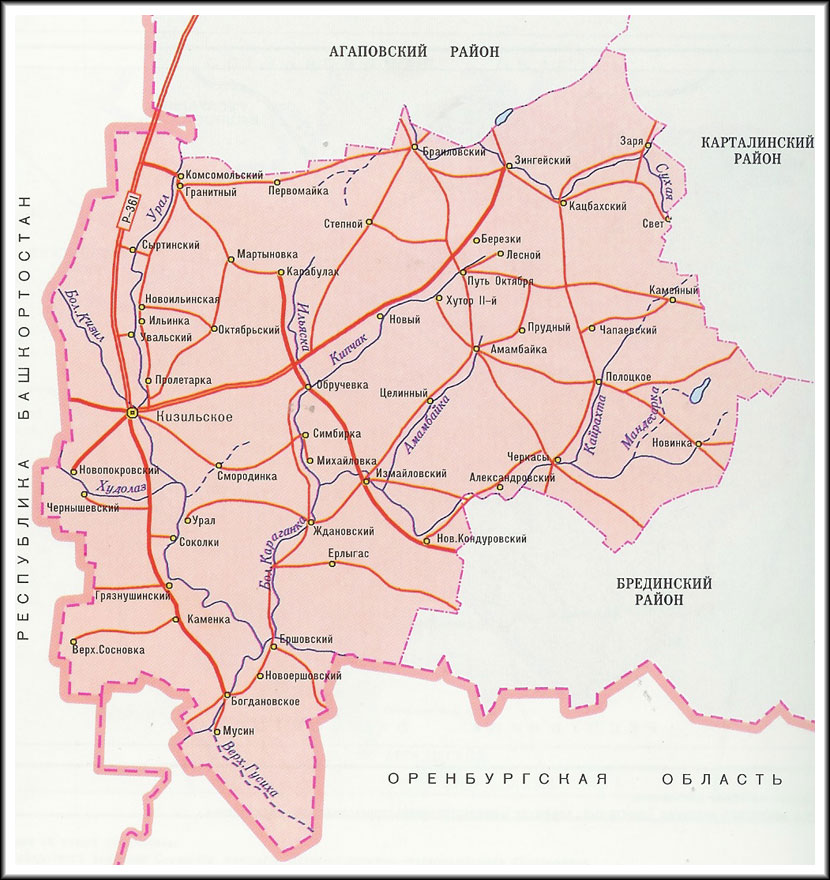 Богдановское сельское поселение1. с. Богдановское2. п. Грязнушинский3. п. Каменка4. п. Верхняя Сосновка№ п/п№ п/пПоказательПоказатель2013г.2014г.2015г.2015г.2015г.2.1.2.1.Среднегодовая численность населения, тыс. человекСреднегодовая численность населения, тыс. человек1,4451,3971,3671,3671,3672.3.2.3.Среднегодовая численность работающих  (без внешних совместителей) населения, человекСреднегодовая численность работающих  (без внешних совместителей) населения, человек201177169169169Демографическая структура населения Богдановского сельского поселения на 01.01.2016 годДемографическая структура населения Богдановского сельского поселения на 01.01.2016 годДемографическая структура населения Богдановского сельского поселения на 01.01.2016 годДемографическая структура населения Богдановского сельского поселения на 01.01.2016 годДемографическая структура населения Богдановского сельского поселения на 01.01.2016 годДемографическая структура населения Богдановского сельского поселения на 01.01.2016 годДемографическая структура населения Богдановского сельского поселения на 01.01.2016 годДемографическая структура населения Богдановского сельского поселения на 01.01.2016 годДемографическая структура населения Богдановского сельского поселения на 01.01.2016 год№ п/п№ п/п№ п/пНаименование населенных пунктовНаименование населенных пунктовКол-во жителей, чел.Кол-во жителей, чел.Кол-во жителей, чел.Кол-во жителей, чел.№ п/п№ п/п№ п/пНаименование населенных пунктовНаименование населенных пунктовКол-во жителей, чел.Кол-во жителей, чел.Кол-во жителей, чел.Кол-во жителей, чел.111с. Богдановскоес. Богдановское1231123112311231222п. Грязнушинскийп. Грязнушинский296296296296333п.  Каменкап.  Каменка91919191444п.Верхняя Сосновкап.Верхняя Сосновка24242424№ п/пПоказатель2013г.2014г.2015г.3.1.Среднемесячная заработная плата (по крупным и средним предприятиям), рублей,8429,3611154,2210533,92в том числе по основным видам экономической деятельности:- сельское хозяйство7897,36- бюджетные организации     13760,253.2.Общая площадь жилых помещений, приходящаяся в среднем на одного жителя(кв. на конец года)16,722,9723,48№ п/пНаименование предприятияФИО руководителяМестонахождение Наименование выпускаемой продукции1ИП «Овсянников»Овсянников А.В.с. Богдановскоемясные полуфабрикаты